____________ Е.В. Ларина«___» _____________2018 г.10 – дневное меню питания (осень-зима)муниципального общеобразовательного учреждения «Средней общеобразовательной школы № 6» имени Проничевой Серафимы Ивановныдля обучающихся 1-4 классов УТВЕРЖДАЮ: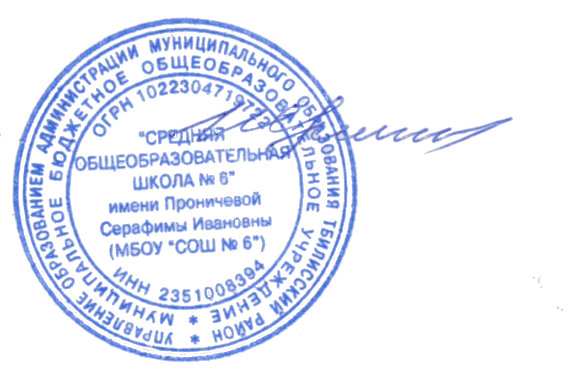 директор МБОУ «СОШ № 6»_____________        И.А. Костина
приказ « 31 »  января  2024 года       